ПРОЕКТКуклотерапия, как элементкоррекционной работы с детьми, имеющими психоречевые нарушения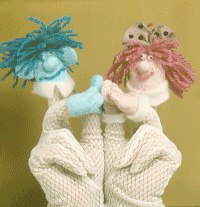 ГРУППА «МОТЫЛЕК»Педагог-психолог АНДРЕЕВА ЕЛЕНА ОЛЕГОВНАОБЪЯСНИТЕЛЬНАЯ ЗАПИСКА.В настоящее время наблюдается рост числа детей, чьё психическое развитие отстаёт в той или иной степени от возрастной нормы. Дети имеют сниженный объем памяти, отстаёт словесно-логическое мышление, значительно отстаёт от нормы речь. Как следствие - интеллектуальные функции формируются с опозданием. Такие дети имеют синдромы гиперреактивности, расторможенность и др. В частности, это дети с диагнозами: общие недоразвитием речи (ОНР), задержка психического развития (ЗПР).  Все эти явления в дальнейшем являются одной из причин возникновения депривации, сложностей взаимодействия со сверстниками. Последствиями и наиболее характерными чертами депривационного синдрома являются  страхи, депрессии, неврозы.В период дошкольного детства (4-6 лет) у ребёнка закладываются основы личностной позиции, возникает интеллектуальная и нравственная саморегуляция. В дошкольный период ребёнок продолжает развивать речь,  увеличивать словарный запас, формирует собственную позицию в отношениях со сверстниками и взрослыми, развивает воображение. Очень важно, чтобы сам ребёнок не придавал «трагичного» значения своим особенностям, чтобы он имел твёрдую, позицию в отношениях с людьми, был эмоционально устойчив. Всё это необходимо ребёнку для благоприятного его прохождения в следующий возрастной период – школьный.ЦЕЛЬ ПРОЕКТА: создание условий для успешного преодоления возникших трудностей в общении, которые тормозят   дальнейшее развитие ребёнка.  ЗАДАЧИ: - помочь детям безболезненно усвоить нравственный опыт, который они приобретут в процессе игры с куклой, - учить детей соотносить свои эмоции и характер с персонажем (куклой),- ориентироваться на социально значимые нормы в поведении, повышать личностную саморегуляцию.СРЕДСТВА И СПОСОБЫ  коррекции нарушений у детей (поведения, речи, эмоционально-волевой, интеллектуальной сфер):психотерапевтическое воздействие, связанное с мышечным расслаблением, снятием психоэмоционального напряжения, создание обстановки доверия и принятия, внушением желаемого настроения;психотерапевтическое воздействие, связанное с организацией группового взаимодействия детей – куклотерапия: беседы, игры на сюжет  сказки. Отражение в игре с куклой нравственного опыта ребёнка и возможностей его саморегуляции;речевое развитие, дающее возможность компенсировать недостатки общения.КОРРЕКЦИОННО-РАЗВИВАЮЩАЯ РАБОТАсодержит следующие задачи:снижение напряжённости связанной с тревогой, робостью и аффективностью;выработка новых конструктивных способов поведения в затруднённых для ребёнка ситуациях: овладение вербальными и невербальными средствами установления и поддержания контакта, формирование нового опыта взаимоотношений, самоконтроля;повышение у ребёнка уверенности в себе, развитие самопринятия и принятия других. Обучение дошкольника происходит в игре. Сделать игру наиболее интересной помогает кукла.Куклотерапия – средство достижения основной цели: развить речь дошкольника, творческое воображение, мышление, научиться регулировать своё поведение.Куклотерапия как часть игровой терапии имеет большие возможности в работе с детьми в целях профилактики дезадаптивного поведения. Такая коррекция,   достигается путём разыгрывания на куклах в паре с родителями, взрослыми или сверстниками типичных конфликтных ситуаций, в которых оказываются дети.Кукла имеет особое значение для личностного развития детей. Благодаря воле и воображению ребёнка она «ведёт» себя исключительно таким образом, как это нужно в данный момент ею хозяину. Ребёнок переживает со своей куклой все события собственной и чужой жизни во всех эмоциональных и нравственных проявлениях, доступных его пониманию.     Выделяется несколько аспектов куклотерапии, используемые в работе с детьми.                                         Диагностический аспект. В комплексе с методами психологической диагностики куклотерапия даёт объективный материал для клинической, семейной диагностики, оценки индивидуальных способностей. Этот аспект включает демонстрацию проблем и конфликтов, которые ранее не осознавались или заслонялись другими симптомами, с последующей их вербализацией и формированием установки на активное разрешение выявленных отклонений.                                             Поведенческий аспект. Снятие негативной реакции на публичное выступление (страх, тревожность, низкая самооценка) достигается в процессе систематических репетиций.   Разыгрывая сюжеты, связанные с ситуацией, провоцирующей патологическую реакцию, изготавливая куклы и маски с изображением пугающих персонажей и образов, дети понимают и переживают  вызываемые ими эмоции и подготавливаются к реальному применению   своих эмоций в реальных условиях.За счёт многократного повторения насыщенная положительными эмоциями игра в кукольном театре позволяет обеспечить закрепление и автоматизацию усвоенных ранее поведенческих навыков. Коррекция  протестного, оппозиционного, демонстративного, антидисциплинарного и других форм отклоняющегося поведения достигается путём разыгрывания в паре со сверстником или родителем типичных конфликтных ситуаций, взятых из жизни самих детей. Эффект «психотерапевтического зеркала», сопровождающийся критическим отношением к собственным девиантным поступкам, усиливается за счёт проигрывания этюдов. 	Смена ролей на противоположные, обсуждение эффективных и неэффективных подкреплений может гармонически, без морализирования сопровождаться анализом внутреннего содержания конфликта.                              Воспитательный и развивающий аспект. Воспитание чувств через специально написанные для этих целей произведения, знакомство с ними, вживание в образы героев в процессе инсценировки формируют доброту, ответственность, эмпатию, жалость, чувство справедливости.  Важным воспитательным моментом является формирование и удовлетворение творческих потребностей детей, опирающееся на их индивидуальные способности и социально положительные качества, выявленные в процессе диагностики. Реакции, связанные с участием в работе кукольного театра, компенсируют неудовлетворённость в других жизненных сферах, конкурируют с девиантными формами детских   реакций.                                 Коррекционно-педагогический аспект. Куклотерапия положительно влияет на развитие образного мышления, творческого воображения, внутренней и внешней речи, познавательной активности, внимания, памяти, переключаемости, тонкой моторики, чувства ритма, координации движений и др. Занятия с куклами строятся на дидактических принципах, что позволяет обеспечить освоение детьми навыков счета, письма, чтения.Использование куклы в качестве объекта, через который осуществляется косвенное внушение наиболее актуально и действенно в раннем и дошкольном возрасте. Обязательным требованием при ею применении в качестве носителя коррекционного внушения является сохранение магического значения, что исключает использование данной куклы по прямому игровому назначению, а также убеждённости родителей в реальности кукольного героя.РЕАЛИЗАЦИЯ ПРОЕКТА.В процессе реализации данного проекта в работе с детьми, имеющими психоречевые нарушения развития, применяется метод ролевой игры с использованием кукол, кукольного театра. -     Подбор ролей происходит с учётом особенностей поведения конкретных детей. - Детям предоставляется возможность разобраться в условных обстоятельствах заданных сюжетом народной сказки разобраться со своими личностными проблемами, получить новый опыт отношений, осознать полярные нравственные понятия.-     Детям предоставляется возможность поэкспериментировать с сюжетом сказки, они могут добавить что-то в сюжетную линию, изменить по желанию характер героя, изменить финал знакомой сказки. Таким образом,  достигается  совершенствование и развития эмоций в игре, развитие диалогической речи, появления внутренней саморегуляции в поведении. -   Игра с куклой - это тот мир реальности, в котором живёт ребёнок. Куклотерапия позволяет объединить интересы ребёнка и коррекционные задачи психолога, даёт возможность самого естественного и безболезненного вмешательства взрослого в психику ребёнка с целью ею коррекции или психопрофилактики. Используется этот метод в целях профилактики дезадаптивного поведения.  Процесс куклотерапии проходит в два этапа:
1. Изготовление кукол.
2. Использование кукол для отреагирования значимых эмоциональных состояний. Процесс изготовления кукол также является коррекционным. Увлекаясь процессом изготовления кукол, дети становятся более спокойными, уравновешенными. Во время работы у них развивается произвольность психических процессов, появляются навыки концентрации внимания усидчивости, развивается воображение.В куклотерапии используются такие варианты кукол, как куклы-марионетки, пальчиковые куклы, теневые куклы, верёвочные куклы, плоскостные куклы, перчаточные куклы, куклы-костюмы.ОЖИДАЕМЫЙ РЕЗУЛЬТАТПредполагается, что в результате проведённой работы, у детей, в личностном и познавательном плане, произойдут существенные изменения. Те дети, которые были обозначены   как имеющие трудности в общении, покажут, в результате повторной диагностики следующие успехи: адаптация у этих детей должна пройти более спокойно,  предполагается развитие диалогическая речь на более высоком уровне. По результатам коррекции должны  произойти  значительные улучшения в эмоциональном и личностном развитии детей. Предполагается у детей снижение напряжённости, тревожности, повышение  самооценка и веры в свои собственные возможности, а так же развитие  уверенности в отношениях со сверстниками и взрослыми.Литература:Осипова А.А. – Общая психокоррекция. М., 2003.Захаров А. - Неврозы и их коррекция у детей, М.,1998.Спиваковская А.С. - Нарушение игровой деятельности, М., Изд. МГУ, 1980 